CSE5325: SOFTWARE ENGINEERING: MANAGEMENT, MAINTENANCE, AND QUALITY ASSURANCE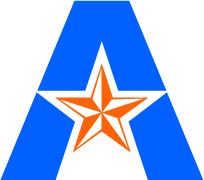 Spring 2016Instructor(s): Giri AmaravadiOffice Number: ERB 551 Office Telephone Number: 682 521 5608Email Address: giridhar.amaravadi@uta.eduFaculty Profile: https://www.uta.edu/profiles/giridhar%20-amaravadiOffice Hours: Tuesday 6:30 pm to 7 pmSection Information: CSE 5325 - 002  Time and Place of Class Meetings:  Tuesday 7:00 PM to 9:50 PM at ERB 130Description of Course Content: Issues and principles for software management; managerial and support aspects of software projects, including: processes, estimation techniques, planning and scheduling, risk analysis, metrics, and quality assurance. Other topics include: configuration management, verification and validation, and maintenance; team project. Student Learning Outcomes: Students will be able to understand real world Project management from industry perspective and estimate, cost, plan, schedule, execute and review software projects.  Required Textbooks and Other Course Materials: Hans van Vliet: Software Engineering: Principles and Practice. 3rd edition. John Wiley & Sons, 2008.Descriptions of major assignments and examinations: Following is the tentative outline. I will announce concrete dates in class.Homework: Throughout the course.Quizzes: Throughout the course.Team deliverables: Throughout the course.Attendance: At The University of Texas at Arlington, taking attendance is not required. Rather, each faculty member is free to develop his or her own methods of evaluating students’ academic performance, which includes establishing course-specific policies on attendance. As the instructor of this section, I have decided that attendance at class meetings is not required but strongly encouraged.Grading: 
30% Homework (4)25% Quizzes (4)15% Midterm Presentation (For the Power point, presentation skills, content and answering queries. The topic for the presentation will be announced later. Time allocated for each presentation is 5 minutes.)15% Final Presentation (For the Power point, presentation skills, content and answering queries. The presentation should cover critical aspects of the report and should be presented in 5 minutes.)15% Report (10-12 pages document with annotated bibliography. The report should include a write-up on the topic chosen by students/instructor. Report should cover the topic in depth including introduction, explanation of each concept in detail with clear examples and recommendations or inferences. Originality and quality of the report cannot be compromised. The deadline for report submission is on April 14, 2016.)Expectations for Out-of-Class Study: Beyond the time required to attend each class meeting, students enrolled in this course should expect to spend at least an additional 9 hours per week of their own time in course-related activities, including work on team deliverables, reading required materials, completing assignments, preparing for exams, etc.Grade Grievances: Any appeal of a grade in this course must follow the procedures and deadlines for grade-related grievances as published in the current University Catalog.Drop Policy: Students may drop or swap (adding and dropping a class concurrently) classes through self-service in MyMav from the beginning of the registration period through the late registration period. After the late registration period, students must see their academic advisor to drop a class or withdraw. Undeclared students must see an advisor in the University Advising Center. Drops can continue through a point two-thirds of the way through the term or session. It is the student's responsibility to officially withdraw if they do not plan to attend after registering. Students will not be automatically dropped for non-attendance. Repayment of certain types of financial aid administered through the University may be required as the result of dropping classes or withdrawing. For more information, contact the Office of Financial Aid and Scholarships (http://wweb.uta.edu/aao/fao/).Disability Accommodations:UT Arlington is on record as being committed to both the spirit and letter of all federal equal opportunity legislation, including The Americans with Disabilities Act (ADA), The Americans with Disabilities Amendments Act (ADAAA), and Section 504 of the Rehabilitation Act. All instructors at UT Arlington are required by law to provide “reasonable accommodations” to students with disabilities, so as not to discriminate on the basis of disability. Students are responsible for providing the instructor with official notification in the form of a letter certified by the Office for Students with Disabilities (OSD). Students experiencing a range of conditions (Physical, Learning, Chronic Health, Mental Health, and Sensory) that may cause diminished academic performance or other barriers to learning may seek services and/or accommodations by contacting: The Office for Students with Disabilities, (OSD)www.uta.edu/disability or calling 817-272-3364.Counseling and Psychological Services, (CAPS)www.uta.edu/caps/ or calling 817-272-3671.Only those students who have officially documented a need for an accommodation will have their request honored. Information regarding diagnostic criteria and policies for obtaining disability-based academic accommodations can be found at www.uta.edu/disability or by calling the Office for Students with Disabilities at (817) 272-3364.Title IX:The University of Texas at Arlington does not discriminate on the basis of race, color, national origin, religion, age, gender, sexual orientation, disabilities, genetic information, and/or veteran status in its educational programs or activities it operates. For more information, visit uta.edu/eos. For information regarding Title IX, visitwww.uta.edu/titleIX.Academic Integrity: Students enrolled all UT Arlington courses are expected to adhere to the UT Arlington Honor Code:I pledge, on my honor, to uphold UT Arlington’s tradition of academic integrity, a tradition that values hard work and honest effort in the pursuit of academic excellence. I promise that I will submit only work that I personally create or contribute to group collaborations, and I will appropriately reference any work from other sources. I will follow the highest standards of integrity and uphold the spirit of the Honor Code.UT Arlington faculty members may employ the Honor Code as they see fit in their courses, including (but not limited to)having students acknowledge the honor code as part ofan examination or requiring students toincorporate the honor code into any work submitted. Per UT System Regents’ Rule 50101, §2.2, suspected violations of university’s standards for academic integrity (including the Honor Code) will be referred to the Office of Student Conduct. Violators will be disciplined in accordance with University policy, which may result in the student’s suspension or expulsion from the University.Electronic Communication: UT Arlington has adopted MavMail as its official means to communicate with students about important deadlines and events, as well as to transact university-related business regarding financial aid, tuition, grades, graduation, etc. All students are assigned a MavMail account and are responsible for checking the inbox regularly. There is no additional charge to students for using this account, which remains active even after graduation. Information about activating and using MavMail is available at http://www.uta.edu/oit/cs/email/mavmail.php.Student Feedback Survey: At the end of each term, students enrolled in classes categorized as “lecture,” “seminar,” or “laboratory” shall be directed to complete an online Student Feedback Survey (SFS). Instructions on how to access the SFS for this course will be sent directly to each student through MavMail approximately 10 days before the end of the term. Each student’s feedback enters the SFS database anonymously and is aggregated with that of other students enrolled in the course. UT Arlington’s effort to solicit, gather, tabulate, and publish student feedback is required by state law; students are strongly urged to participate. For more information, visit http://www.uta.edu/sfs.Final Review Week:A period of five class days prior to the first day of final examinations in the long sessions shall be designated as Final Review Week. The purpose of this week is to allow students sufficient time to prepare for final examinations. During this week, there shall be no scheduled activities such as required field trips or performances; and no instructor shall assign any themes, research problems or exercises of similar scope that have a completion date during or following this week unless specified in the class syllabus. During Final Review Week, an instructor shall not give any examinations constituting 10% or more of the final grade, except makeup tests and laboratory examinations. In addition, no instructor shall give any portion of the final examination during Final Review Week. During this week, classes are held as scheduled. In addition, instructors are not required to limit content to topics that have been previously covered; they may introduce new concepts as appropriate.Emergency Exit Procedures: Should we experience an emergency event that requires us to vacate the building, students should exit the room and move toward the nearest exit, which is located at the front of the room. When exiting the building during an emergency, one should never take an elevator but should use the stairwells. Faculty members and instructional staff will assist students in selecting the safest route for evacuation and will make arrangements to assist individuals with disabilities.https://www.uta.edu/campus-ops/ehs/fire/Evac_Maps_All/Evac_WH/Evac_WH_308.pdf(http://www.uta.edu/police/Evacuation Procedures.pdf)Student Support Services:UT Arlington provides a variety of resources and programs designed to help students develop academic skills, deal with personal situations, and better understand concepts and information related to their courses. Resources include tutoring, major-based learning centers, developmental education, advising and mentoring, personal counseling, and federally funded programs. For individualized referrals, students mayvisit the reception desk at University College (Ransom Hall), call the Maverick Resource Hotline at 817-272-6107, send a message to resources@uta.edu, or view the information athttp://www.uta.edu/universitycollege/resources/index.phpCourse Schedule
Software Life CycleProject PlanCost Estimation  People ManagementManaging Software QualityProject Planning and ControlSoftware TestingSoftware MaintenanceConfiguration ManagementAs the instructor for this course, I reserve the right to adjust this schedule in any way that serves the educational needs of the students enrolled in this course.Library Home Page	http://www.uta.edu/librarySubject Guides	http://libguides.uta.eduSubject Librarians	http://www.uta.edu/library/help/subject-librarians.phpCourse Reserves	http://pulse.uta.edu/vwebv/enterCourseReserve.doLibrary Tutorials 	http://www.uta.edu/library/help/tutorials.phpConnecting from Off- Campus	http://libguides.uta.edu/offcampusAsk A Librarian	http://ask.uta.eduThe subject librarian for your area can work with you to build a customized course page to support your class if you wish. For examples, visit http://libguides.uta.edu/os and http://libguides.uta.edu/pols2311fm . Emergency Phone Numbers:   In case of an on-campus emergency, call the UT Arlington Police Department at 817-272-3003 (non-campus phone), 2-3003 (campus phone). You may also dial 911. Non-emergency number 817-272-3381